Child’s name: _____________________________________Here is some information about Times Table Rock Stars. I have signed Year 2 up to help them learn and consolidate their times tables. Logging in to 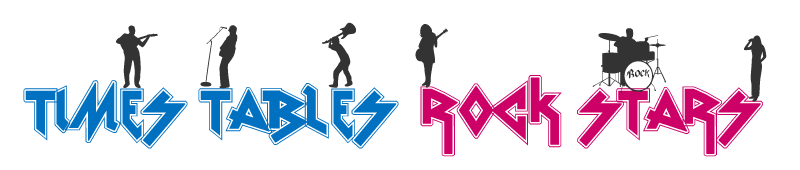 Type ttrockstars.com into your browser’s address bar.Log in. Your child’s details are as follows:Username: ____________________________Password: ____________________________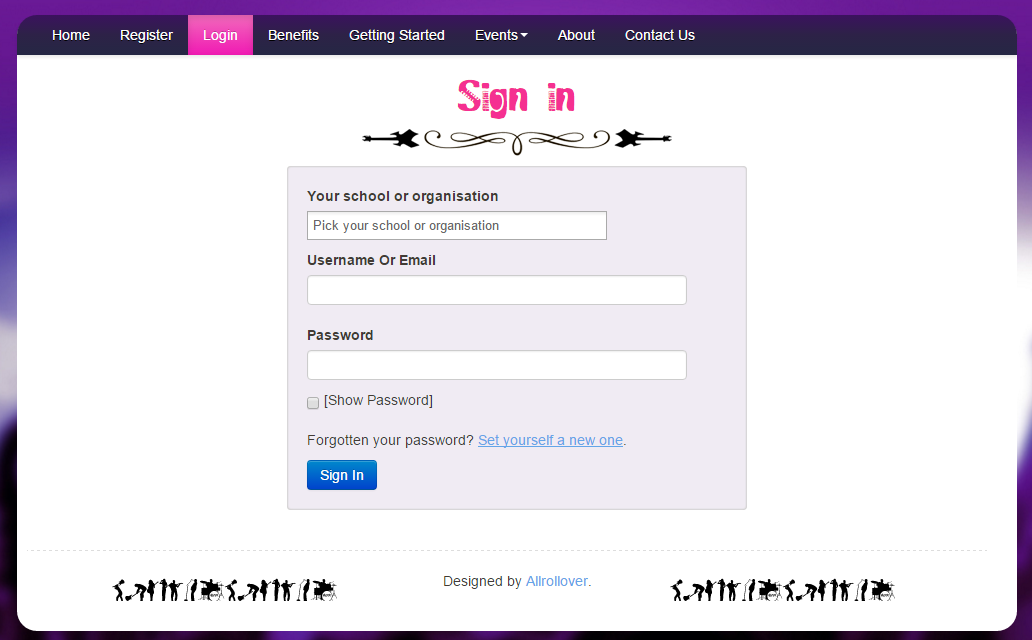 Play! There are 4 different game modes-Garage, Studio, Festival and Arena. To begin with we will be concentrating on just playing in Garage game mode. This can be found on ‘Dashboard’, if you then scroll down, Garage is on the left hand side.Garage - the questions will only come from the times tables that I have set for the week. As pupils start to answer questions, TT Rock Stars works out which facts they take longer on and will give them more of these questions to answer. The Garage is best for getting quicker at a few facts. Players get 10 coins per question. They can buy all sorts of things for their avatar in the shop with this money.This is intended to help our children learn and remember their times tables. Please can I ask that nobody apart from your child play the games as it will give a false score and I will not be able to see where they may be struggling. Today in school we have logged in and chosen a name and avatar. The children have also had a go. This can be done on an iPad or computer.Each week I will set a target number of games for them.If there are any questions or concerns please come into school to see me. Please encourage your child to practise as much as possible. Thank you for your support,Mrs Whalen.
